В преддверии 76-летия со дня победы в Великой Отечественной войне, МБУК «СДК с.Елизаветовка» были организованы и проведены такие онлайн-акции как:«Бессмертный полк»«Синий платочек»«Мы все равно скажем спасибо»«Окна победы»«Наследники победы».«Марш победы»«Георгиевская ленточка.Онлайн-концерт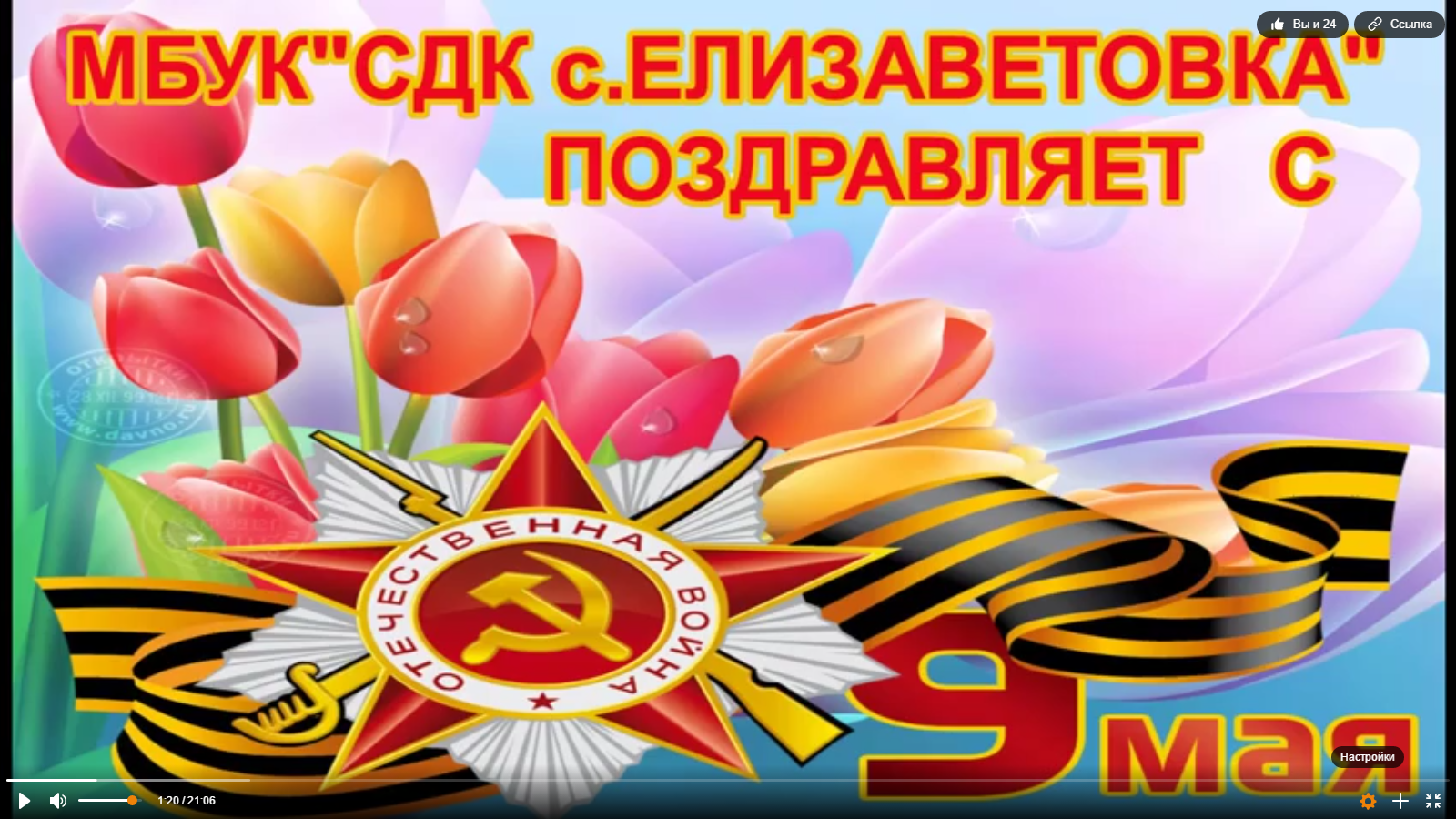 Офлайн - акция «Улица памяти».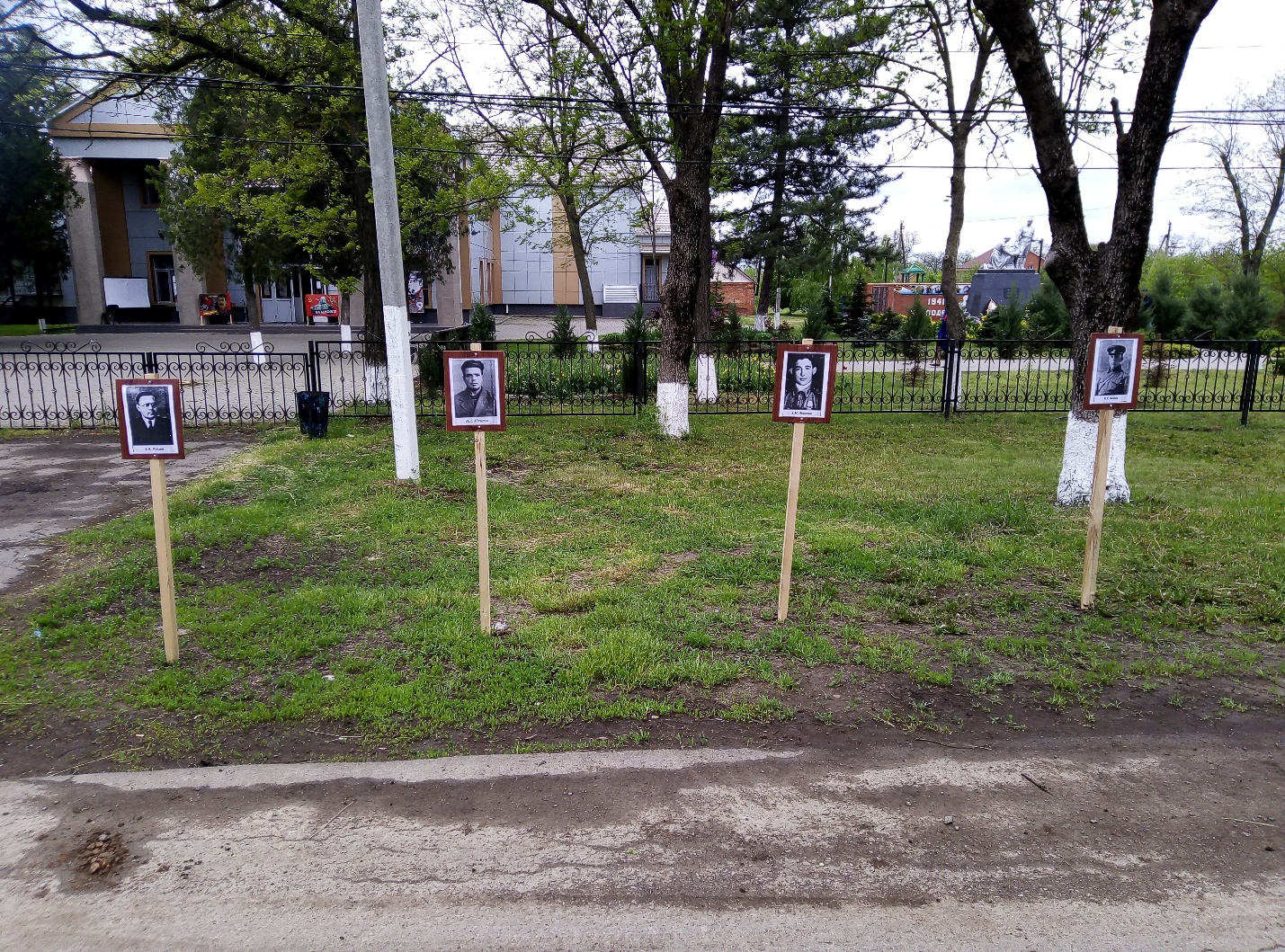 Просмотреть можно, пройдя по ссылке https://ok.ru/group/56127417548819